Daily Management Learning Tool for Frontline Leaders  	 Leader(s): ______________     Team(s): ________________ Date: ___________
To Use: Assessment should be completed with a visit(s) to the area of interest. Observations and Inquiry are key contributors to accuracy. Avoid completing this tool based on assumptions of current practices.Daily Management Status and Action Plan for LeadersDepartment(s): __________________    Date: ________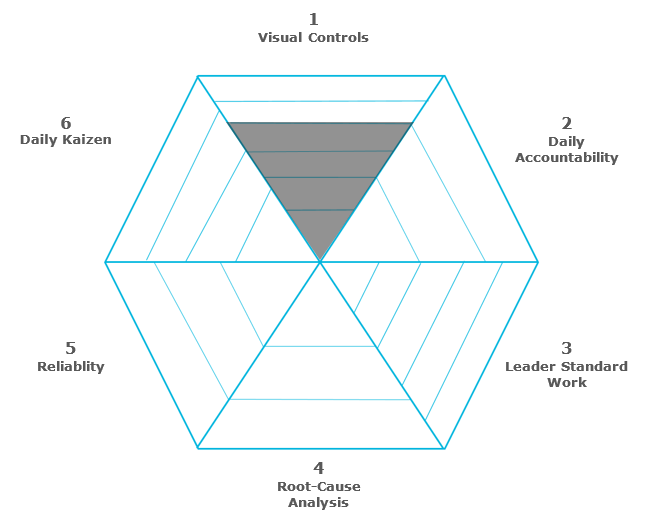 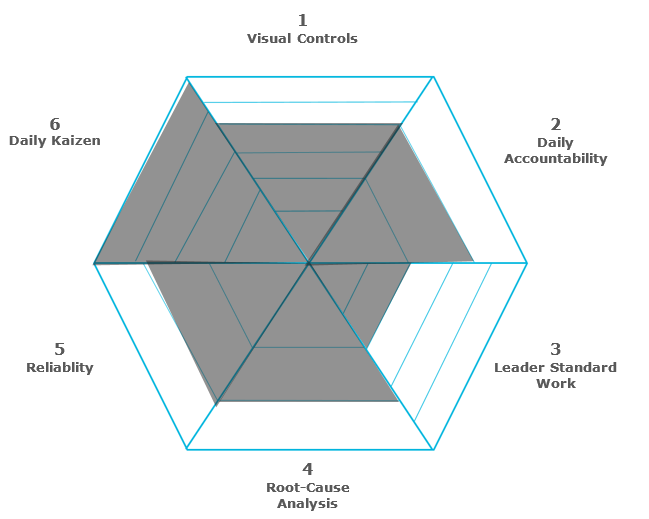 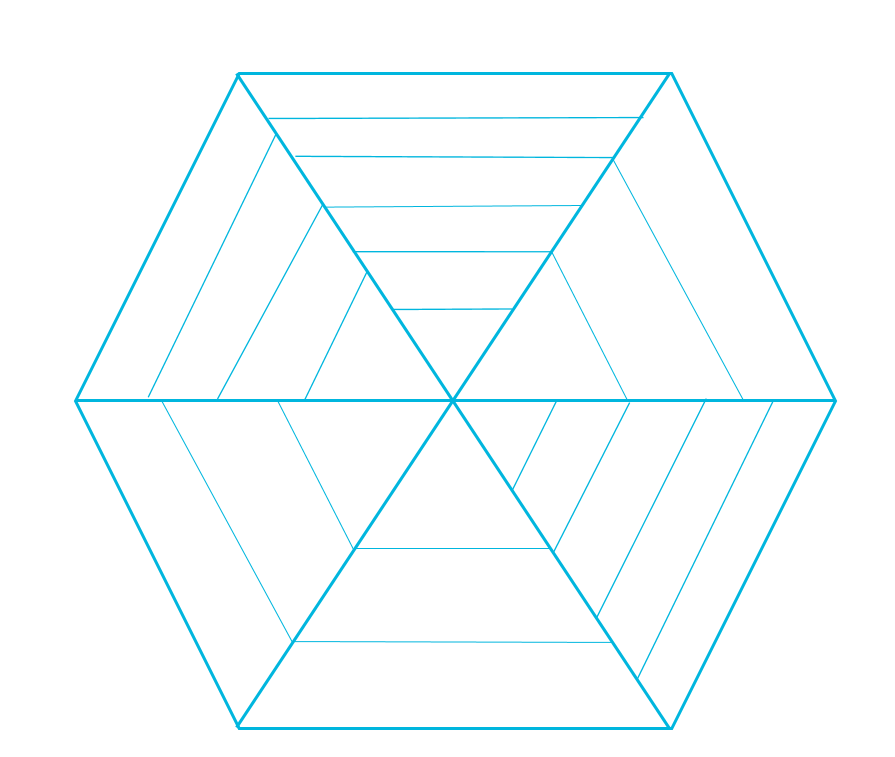 Daily Management PrincipleCore Questions/EvidenceNot yet startedYes but not consistentConsistent and reliableComments1
Visual ManagementIs demand and capacity captured and made visible to your team?1
Visual ManagementAre abnormals captured and made visible to you? (including but not limited to barriers, PSAs, customer feedback)1
Visual ManagementIs action taken in response to abnormals - including demand being more/less than capacity?1
Visual ManagementAre demand vs capacity and abnormal tracked?1
Visual ManagementDo you trend demand and capacity over time? Do you trend any abnormals?1
Visual ManagementDo demand vs capacity and abnormal trends lead to improvement efforts?  (PDSAs or formal Kaizen activity)2
Daily AccountabilityDo you regularly communicate with your team to review demand, capacity, and abnormals?  2
Daily AccountabilityIs there a standard agenda for huddles that focuses on the status/health of the work?2
Daily AccountabilityAre countermeasures to abnormal trends and barriers identified and put into action?  (mistake-proofing)3
Leader Standard WorkDo you use leader standard work to meet core leader responsibilities?3
Leader Standard WorkIs the leader’s standard work visible to your team?3
Leader Standard WorkIs genba time/rounding built in your leader standard work?3
Leader Standard WorkIs the leader standard work available and understood by others for temporary coverage and/or to facilitate transitions?3
Leader Standard WorkIs the standard work aligned between leaders in the work area?  (Super/ANM/Manager/D/AD)4
Root-Cause AnalysisDo you use formal/structured tools to conduct RCA and make it visible to the team?4
Root-Cause AnalysisDo you gather and use data to validate issues and evaluate ways to minimize/resolve problems?4
Root-Cause AnalysisAre problem data trends and countermeasure actions visible to the team?5ReliabilityDo you intentionally go to the genba to physically observe standard work compliance?5ReliabilityDo you go the genba to teach and coach on standard work?5ReliabilityIs data related to standard work compliance used to make decisions and identify training or improvement opportunities?6Daily KaizenAre processes in place to capture staff-identified problems? (idea board, etc.)6Daily KaizenIs there a process to support regular review and celebration of staff ideas? (idea huddle, etc.)6Daily KaizenDo you coach staff through their ideas and engage them in improvement efforts?6Daily KaizenAre all team members engaged in improvement efforts?Steps to be taken before next assessment: